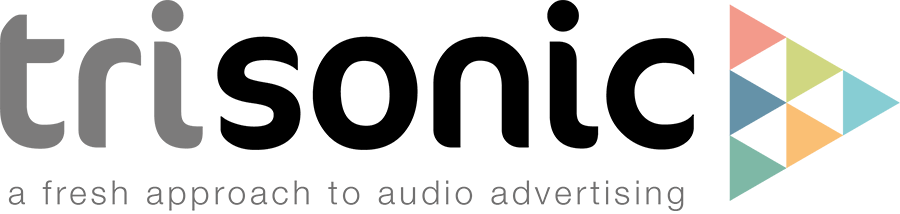 Audio scriptDate:				13th May 2021Client: 				Podfront UK/Penguin Random House/James PattersonTitle: 				JP Generic v1.3Duration: 			30 secondsStation/channel(s): 		Podfront UK VO:	Running out of box sets?  Then binge on this:CLIP (5 secs): “it’s a good night for him and his fellow warriors…to avenge the deaths of so many innocents”VO:	Compulsive thrillers from the world’s bestselling author, authentic to the core.CLIP (7 secs): 	“Cindy had been winged by a nine millimetre bullet and then returned fire, bringing down the psycho killer herself”.  VO: 	Once you start a James Patterson thriller, you may not be able to stop…CLIP (2 secs): “Politics sure can screw up a man”VO:	You must read James Patterson.   Available in bookstores, e-book, and audio.